Маршрут выходного дня НАЦИОНАЛЬНЫЙ ПАРК «БЕЛОВЕЖСКАЯ ПУЩА»
Цель: привлечение детей к изучению природы Республики Беларусь.

Задачи:
- расширить возможности для экологического просвещения детей;
- развивать любознательность и любовь к природе родного края;
- воспитать бережное отношение к природе.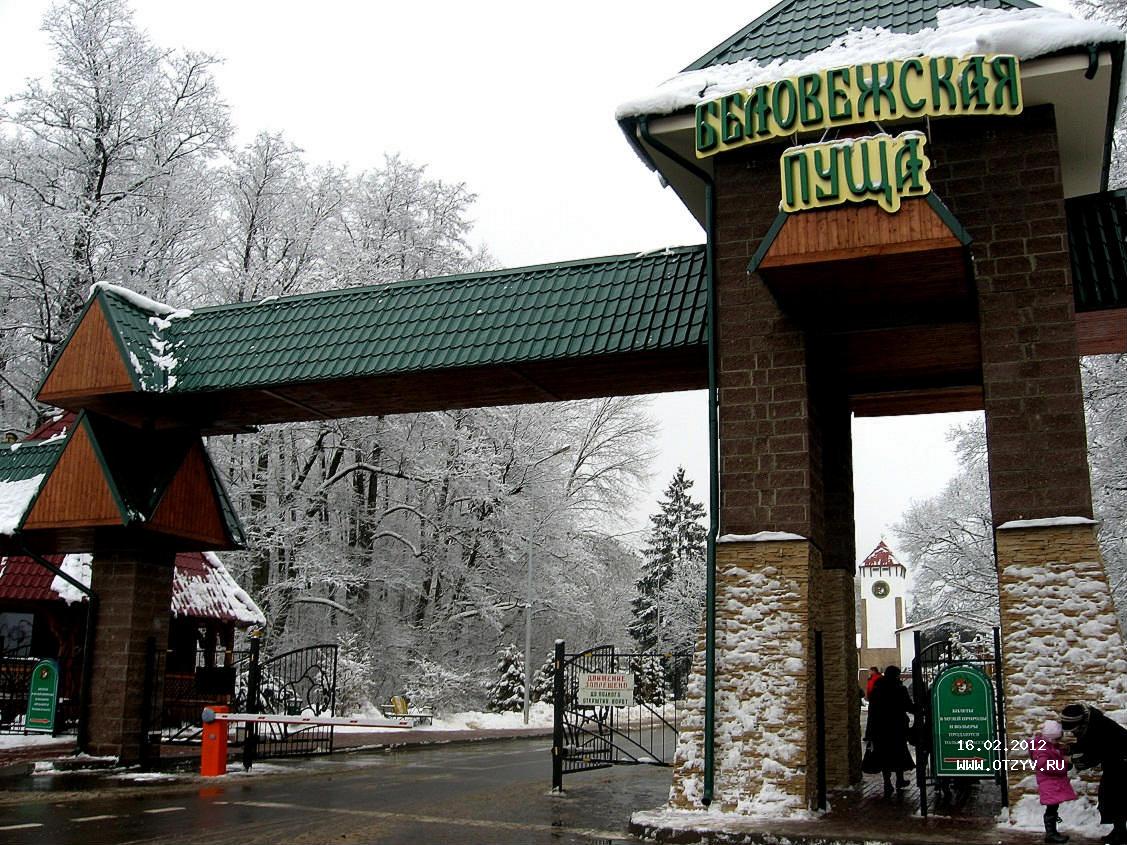 Беловежская пуща является одним из крупнейших национальных парков Европы, объектом природного наследия ЮНЕСКО. Этот старинный лес воспет белорусским народом, но, помимо песен и стихов, о Беловежской пуще сложено немало легенд. Это неудивительно, ведь каждый участок земли здесь напоминает о прошлом. Только представьте: возраст многих деревьев здесь составляет сотню лет, а есть и старожилы, которые растут в пуще 600 лет.Животный мир. Обитает 59 видов млекопитающих, 225 видов птиц, 7 видов пресмыкающихся, 11 видов земноводных и 24 вида рыб.Растительный мир. Более тысячи деревьев-великанов: дубы - 400 - 600 лет ясени и сосны - 250 - 350 лет, ели - 200 - 250 лет.Содержание маршрута: 1.Что рассмотреть с ребенком:МУЗЕЙ ПРИРОДЫЭто уникальный в своём роде выставочный комплекс, посвящённый не столько          классическому краеведению, сколько              экологии и сохранению невосполнимых            богатств Полесья.Первые залы — это история освоения белорусских земель древним человеком. Далее происходит знакомство с масштабами варварства легендарных «царских охот» — сколько было убито зубров и оленей, как сокращался ареал обитания других животных, и как разные правители пытались восстановить их численность.Третья часть экспозиций — времена года — это современные инсталляции, имитирующие ландшафт парка. Завершающие залы —рассказ об удалённых уголках леса, куда невозможно, или запрещено проходить рядовому туристуПОМЕСТЬЕ ДЕДА МОРОЗАЭто дивный уголок, где даже взрослый          чувствует себя ребёнком. На территории есть волшебный колодец, а    рядом с ним – Емеля со щукой. Загадаешь у колодца желание – оно обязательно исполниться. Есть и поляна с деревянными скульптурами двенадцати месяцев у        новогоднего костра. Можно обратить внимание ребенка на «Скарбницу», где в         деревянных сундуках хранятся письма       ребят. У мельницы можно попросить: «Забери всё плохое!», и она перемелет          плохие поступки человека, только         прикоснитесь к ней рукой.С 09:00 ДО 18:00. Рейсы в 11:00, 13:30 и 16:00 при наборе группы от 10 человек.    Выходной - понедельникЭКСКУРСИОННЫЕ ВОЛЬЕРЫНебольшой лесной зоопарк – демонстрационные вольеры с дикими животными – позволяет посетителям национального парка полюбоваться величественными зубрами, грациозными оленями и косулями, увидеть осторожную рысь, волков, медведя, лисицу, некоторые виды хищных птиц, среди которых пристальное внимание привлекает наша самая большая сова – филин ушастый.2 Какие вопросы можно задать ребенку:- Поинтересуйтесь у ребенка, знает ли он что такое заповедник?- Что нужно сделать, чтобы сохранить эту красоту и передать её своим потомкам?- Какие правила поведения в природе ребенок знает?3. Можно поиграть с ребенком в игры:«Большой- маленький»; «Чей детеныш?»; «Ниже-выше»; «Что это за звук?»; «Бывает не бывает»; «Посчитаем вместе»; «Отгадай слово»; «Удивительная история».4.Что рассказать (почитать) ребенку:- К. Д. Ушинский «Лиса Патрикеевна».- Русская народная сказка «Иван-Царевич и серый волк».- Русская народная сказка «Как лиса училась летать».- Прослушать песню «Беловежская пуща».После прогулки рассмотрите с ребенком «Красную книгу Республики Беларусь». Спросите каких животных он видел в Беловежской пуще. Нарисовать лес, животных, деда Мороза и Снегурочку.Что можно ещё посетить с ребёнком?1. Археологический музей под открытым небом.2. Музей народного бытаВело-маршруты1. Царская полянам2. Лесные тайны3. Войтов мост